http://www.electricscooterparts.com/escooter24v250welectricscooterparts.html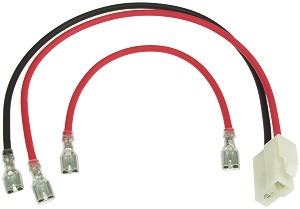 Battery Wiring Harness for E-Scooter 24 Volt 250 Watt Electric Scooter 
Battery pack wiring harness for the E-Scooter 24 Volt 250 Watt electric scooter. The original wiring harness may be soldered onto the batteries and practically impossible to remove. Make battery pack replacement an easy job with a brand new wiring harness. 
Item # HNS-100ElectricScooterParts.com Support CenterWelcomeLogin  Sign upHomeSolutionsForumsActivate your accountekims1@aol.comTop of FormFull NameCreate a PasswordwRetype PasswordwActivate & Log inBottom of FormCopyright© 2016 by ElectricScooterParts.com, an Electricruz Inc. company. All rights reserved.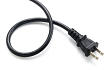 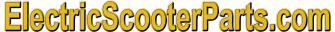 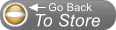 